Press release of 2 March 2021Media Futures EUDeep-tech startup Factinsect is now part of one of Europe's most respected acceleratorsFactinsect is a deep-tech startup that has developed a tool that uses artificial intelligence to check the credibility of text content from the Internet. The Austrian company has just reached another major milestone. By being included in the European Union's Media Futures programme, it has secured a place in one of the highest quality and most respected accelerator programmes in Europe. The team from Graz have secured their participation in the track "Artist meets Startup" together with the artist Christina Kapetaniou from Thessaloniki. The young Greek works with painting and audiovisual forms of expression of art. The program started in April 2022.Media Futures is an EU programme that promotes innovative solutions that address quality journalism, science communication, the fight against fake news and manipulative content, and promote the democratic process. The participating startups and artists of the Accelerator and Residency Program contribute with their work to solving the diverse challenges of the media industry.Fact Check + Emotions + Gamification + ArtChristina Kapetaniou and Factinsect – consisting of software and AI expert Romana Dorfer and communication professional Silja Kempinger – prevailed with their idea against more than 130 applications from over 30 countries. What convinced the jury: The "Factinsect Aquarium" will turn the results of the fact check – enriched with the emotions of the users – into an artistic-visual experience with sound installation. This will make the fact checking result tangible and add a gamification aspect to the software.The start phase of the programme will last until end of April. Then there is another competition that decides which startup and artist team will move on to the second part of Media Futures.Further information:www.factinsect.comwww.christinakapetaniou.comImages:Christina Kapetaniou – You and AISilja Kempinger and Romana DorferProject PosterContact details:Silja Kempinger, silja.kempinger@factinsect.com, Tel.  +43,660 4545187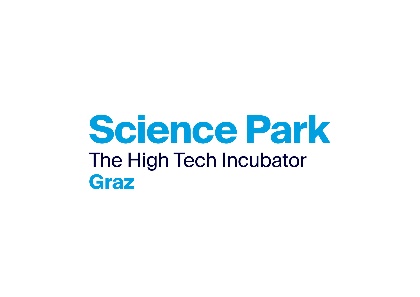 Factinsect is supported in the academic start-up center Science Park Graz GmbH and funded as part of the AplusB scale-up program.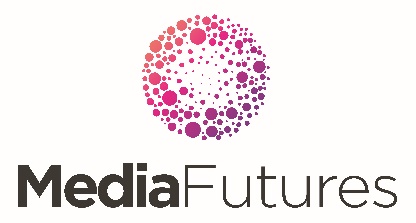 Factinsect is part of the MediaFutures project. This project was funded by the European Union's Framework Programme Horizon 2020 for Research and Innovation under Grant Agreement No 951962.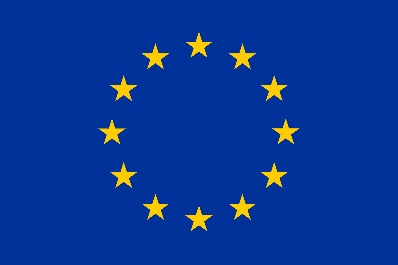 The information reflects the opinion of the authors. The European Commission is not liable for the use of the information contained therein.